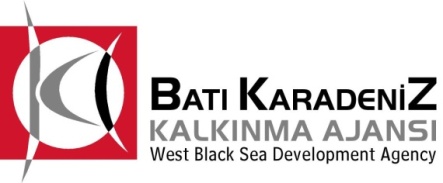 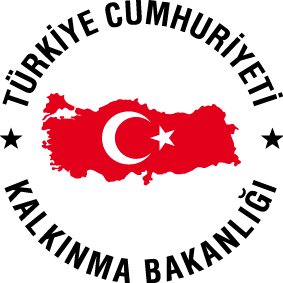 BATI KARADENİZ KALKINMA AJANSI“2013 YILI TEKNİK DESTEK PROGRAMI” KAPSAMINDA DESTEKLENEN“<...........................................................................>”BAŞLIKLI FAALİYETE İLİŞKİNDESTEK SÖZLEŞMESİTR81/13/TD/Bir tarafta BATI KARADENİZ KALKINMA AJANSIAdres: Güney Mah Zonguldak Yolu Cad No 36 67600 Kozlu/ZonguldakDiğer tarafta(“Destek Yararlanıcısı”)[Destek Yararlanıcısının Tam Resmi Adı][Resmi Sicil Numarası][Tam Resmi Adresi] [Vergi Dairesi Adı][Vergi Kimlik Numarası]aşağıdaki hususlarda mutabık kalmışlardır:Özel KoşullarMadde 1 - Amaçİşbu sözleşmenin amacı, <Teknik destek talebinin başlığı> başlıklı faaliyetin uygulanması için Ajans tarafından destek verilmesinin hükme bağlanmasıdır.Destek yararlanıcısına destek, bu sözleşmedeki hüküm ve koşullar uyarınca verilir. Destek yararlanıcısı, bu özel koşullar ve eklerden oluşan işbu sözleşmeyi kayda aldığını ve kabul ettiğini beyan eder.Destek yararlanıcısı desteği kabul eder ve faaliyeti kendi sorumluluğu altında yürütmeyi taahhüt eder.Destek yararlanıcısı, 5449 sayılı Kanuna uygun olarak Batı Karadeniz Kalkınma Ajansı ve diğer yetkili makamlarca destek yönetimine ilişkin düzenlenen kural ve esaslara uymayı taahhüt eder. Madde 2 - Faaliyetin Uygulama Süresiİşbu sözleşme, iki taraftan en son imzalayan tarafın imzaladığı tarihte yürürlüğe girer.Faaliyetin uygulanmasına aşağıdaki tarihte başlanır:"İki taraftan en son imzalayan tarafın imzaladığı günden sonraki gün" Faaliyetin uygulama süresi, Teknik Destek Talep Formunda (EK-A) belirtildiği şekilde,  30 (gündür).İşbu sözleşmede günlere yapılan her atıf takvim günlerine yapılan atıftır.Madde 3 – Faaliyet Finansmanı3.1 Teknik Destek Programı kapsamında desteklenecek olan faaliyetlerde görevlendirilecek olan geçici süreli uzman ve/veya danışmanların hizmet alımı yoluyla sağlanması halinde söz konusu hizmet alımı, Ajans tarafından Genel Koşullar ve Ajans satın alma mevzuatına uygun olarak gerçekleştirilecektir.Madde 4 – Raporlama Destek yararlanıcısı, 1 (bir) adet nihai raporu faaliyetin uygulama süresinin bitimini müteakip 15 (onbeş) gün içinde, EK F-2 Genel Koşullar Madde 2’ye uygun olarak hazırlayacaktır.Madde 5 – İrtibat adresleri5.1 	İşbu sözleşme ile ilgili her türlü iletişim yazılı olacak, Destek Sözleşmesinin numarası ve faaliyetin başlığı belirtilecek ve aşağıdaki adreslere gönderilecektir:Ajans adına:Batı Karadeniz Kalkınma AjansıAdres: Güney Mah Zonguldak Yolu Cad No 36 67600 Kozlu/Zonguldak Tel	: 0372 257 74 70Faks	: 0372 257 74 72Destek Yararlanıcısı adına:[Destek Yararlanıcısının yazışma adresi]-	Tarafların e-posta, faks, elden teslim, kargo ve posta yolları ile yaptıkları tebligatlar geçerli sayılır. Adres, e-posta ve faks bilgilerinde değişiklik olması ve değişikliğin karşı tarafa bildirilmemesi sebebi ile yaşanacak aksaklıklardan bildirimi ihmal eden taraf sorumludur.-	Ajans tarafından yararlanıcıya posta, kargo, elden teslim, e-posta veya faks yolu ile yapılan her tür yazılı bildirim, geçerli tebliğ sayılacaktır.Madde 6 - Ekler6.1	Aşağıdaki belgeler Özel Koşullara eklenir ve sözleşmenin ayrılmaz bir parçasını oluşturur: Destek Sözleşmeleri için Genel Koşullar ( EK-F2) Nihai Rapor Formu (EK-G)  6.2	Eklerin hükümleri ile Özel Koşulların hükümleri arasında ihtilaf halinde, Özel Koşulların (EK-F1) hükümleri geçerli olacaktır. Genel Koşullar hükümleri ile diğer eklerin hükümleri arasında ihtilaf halinde, Genel Koşullar (EK-F2)  hükümleri geçerli olacaktır.İşbu sözleşme Zonguldak ilinde, 1 orijinal kopya halinde hazırlanmış ve Ajans tarafından onaylanmış bir örneği yararlanıcıya verilmiştir.Destek Yararlanıcısı AdınaAjans Adınaİsim:Unvan:Tarih: İmza:İsim: Faruk TEZELUnvan: Genel SekreterTarih:İmza: